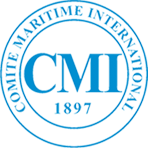 REGISTRATION FORMFIRST NAME:      LAST NAME:ORGANISATION:POSITION:EMAIL ADDRESS: